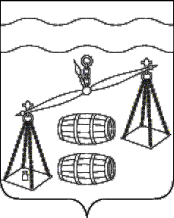 Сельская Дума сельского поселения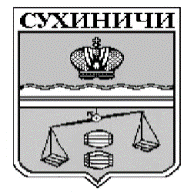 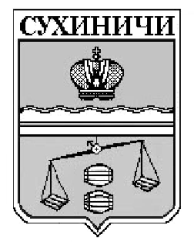 «Село Брынь»Калужская областьРЕШЕНИЕО    внесении   изменений   в   решение    Сельской    Думы сельского  поселения   «Село Брынь»  от   14.11.2019        № 217  «Об утверждении Порядка представления главным распорядителем  средств   бюджета   сельского   поселения «Село Брынь»  в  отдел   финансов   администрации муниципального       района         «Сухиничский       район» информации  о совершаемых действиях, направленных на реализацию  сельским   поселением   «Село Брынь» права    регресса,    либо    об   отсутствии   оснований   для предъявления  иска   о   взыскании   денежных   средств   в порядке регресса»В соответствии со статьей 242.2 (часть 4, абзац 5) Бюджетного кодекса Российской Федерации, Решением Сельской Думы сельского поселения «Село Брынь» «О передаче муниципальному району «Сухиничский район» отдельных полномочий по решению вопросов местного значения на 2020 год сельским поселением «Село Брынь» от 16.12.2019 г. № 197, руководствуясь статьей 8 Устава сельского поселения «Село Брынь», Сельская Дума СП «Село Брынь» РЕШИЛА:Внести в решение Сельской Думы СП «Село Брынь» от 14.11.2019 № 217 «Об утверждении Порядка представления главным распорядителем средств бюджета сельского поселения «Село Брынь» в отдел финансов администрации муниципального района «Сухиничский район» информации о совершаемых действиях, направленных на реализацию сельским поселением «Село Брынь» права регресса, либо об отсутствии оснований для предъявления иска о взыскании денежных средств в порядке регресса» (далее по тексту – Решение), следующие изменения:Преамбулу Решения изложить в новой редакции:«В соответствии со статьей 242.2 (часть 4, абзац 5) Бюджетного кодекса Российской Федерации, Решением Сельской Думы сельского поселения «Село Брынь» «О передаче муниципальному району «Сухиничский район» отдельных полномочий по решению вопросов местного значения на 2020 год сельским поселением «Село Брынь» от 16.12.2019 г. № 197, руководствуясь статьей 8 Устава сельского поселения «Село Брынь», Сельская Дума СП «Село Брынь» РЕШИЛА:»Пункт 2 Решения изложить в новой редакции: «Отдел финансов администрации муниципального района «Сухиничский район» в течение 15 календарных дней со дня исполнения за счет казны сельского поселения «Село Брынь» судебного акта о возмещении вреда уведомляет об этом главного распорядителя средств бюджета сельского поселения «Село Брынь» (далее – главный распорядитель)».»Настоящее Решение вступает в силу после его официального обнародования.Контроль за исполнением настоящего Решения возложить на комиссию сельского поселения по бюджету, финансам и налогам (Т.И. Кондрашову).Глава  сельского  поселения"Село Брынь"Т.И.Хавхановаот 10.06.2020 г.                                           № 255